Справка о методическом обеспечении МБУ ДО Детская музыкальная школа №3»на 01.09.2015 год1.Рабочие программы учебных предметов в соответствии с Федеральными государственными требованиями –23 единицы и рабочие программы учебных предметов общеразвивающей программы в области музыкального искусства, разработанные преподавателями МБУ ДО «ДМШ № 3» для обеспечения образовательного процесса.2. Сертифицированные методические разработки и учебные пособия преподавателей школы:Методические разработки и учебные пособия преподавателей школы: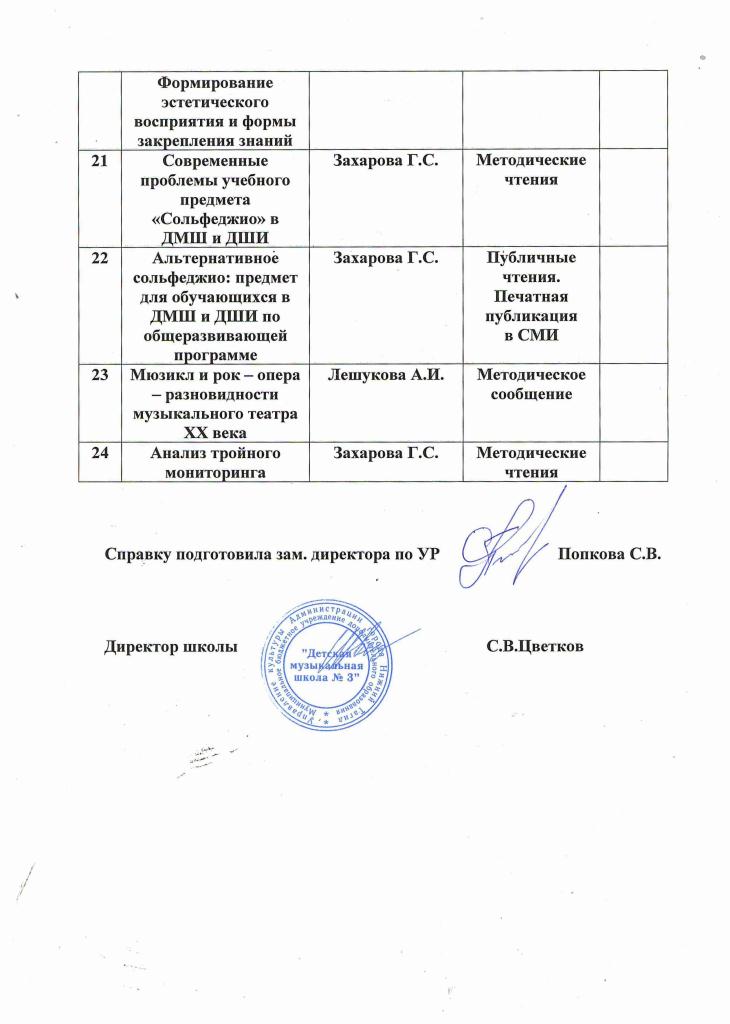 Специальность Разработчик                     «Фортепиано»ПО.01.УП.01. Специальность и чтение с листаСитникова И.Л.ПО.01.УП.02 АнсамбльХворос С.М., Коновалова С.Н.ПО.01,УП.03.  Концертмейстерский классГрачева И.В., Злыдникова Е.Р.ПО.01.УП. 03 Фортепиано (общее)Багаева Л.М.                                Хоровой классПО.01.УП.04В.04.УП.04  Хоровой классШитова О.А.                       Теория и история музыкиПО.02.УП.01. СольфеджиоЗахарова Г.С., Низовцева М.Г.ПО.02.УП.02 Слушание музыкиЛешукова А.И.ПО.02.УП.03 Музыкальная литература Багаева Л.М.В.02.УП.02 РитмикаНизовцева М.Г.В.03.УП.03 Элементарная теория музыкиЗахарова Г.С.                Духовые и ударные инструментыПО.01.УП.01 Специальность (флейта)Степанова И.Ю.ПО.01.УП.01. Специальность (саксофон)Дацкевич Д.Н,ПО.01.УП.01. Специальность ( труба)Дацкевич Д.Н.ПО.01.УП.01 Специальность (кларнет)Дацкевич Д.Н.ПО.01.УП.01. Специальность (ударные инструменты)Ячменев Р.В.ПО.01.УП.02. АнсамбльСтепанова И.Ю.                      Струнные инструментыПО.01.УП.01. Специальность ( скрипка)Сорокина Е.А.ПО.01.УП.01. Специальность ( виолончель)Цепелева Н.В.ПО.01.УП.02 Ансамбль Цепелева Н.В.                      Народные инструментыПО.01.УП.01.Специальность (домра)    Войцеховская Л.С., Ткачева Н.Н.ПО.01.УП.01. Специальность ( баян, аккордеон)Шевелева Л.А.ПО.01.УП.01. Специальность (классическая гитара)Бондаренко С.А.ПО.01УП.02 АнсамбльВойцеховская Л.С., Шевелёва Л.А., Сарана О.С.   Общеразвивающие программыУП  Основы музыкального исполнительства ФортепианоСитникова И.Л.УП  Основы музыкального исполнительства СкрипкаСорокина Е.А.УП   Основы музыкального исполнительства ВиолончельЦепелева Н.В.УП   Основы музыкального исполнительства ФлейтаСтепанова И.Ю.УП  Основы музыкального исполнительства КларнетДацкевич Д.Н.УП   Основы музыкального исполнительства СаксофонДацкевич Д.Н.УП  Основы музыкального исполнительства ТрубаДацкевич Д.Н.УП   Основы музыкального исполнительства Ударные инструментыЯчменев Р.В.УП  Основы музыкального исполнительства ДомраВойцеховская Л.С.УП   Основы музыкального исполнительства  ГитараБондаренко С.А.УП  Основы музыкального исполнительства  БаянПостникова Л.Г.УП   Основы Музыкального исполнительства АккордеонБелых Л.И.УП  Основы музыкального исполнительства  БалалайкаЦветков С.В.УП   Основы Музыкальной грамотыЗахарова Г.С.УП Беседы о музыке  Багаева Л.М.  Лешукова А.И.УП Хоровой классШитова О.А.УП Коллективное музицирование (народные инструменты)Войцеховская Л.С.УП Коллективное музицирование Фортепиано (ансамбль)Коновалова С.Н.  Хворос С.М.УП Коллективное музицирование Духовые и ударные инструменты  ( ансамбль)Степанова И.Ю.№Название программыФ.И.О. автораАвторская, составительская№ сертификата1Двухголосные инвенции И.С. Баха  Дуэт. Переложение для 2х фортепианоСизова М.П.Учебное пособие4252Калейдоскоп  Переложение пьес «Детского альбома» П.И. Чайковского для ансамбля в 4 рукиСизова М.П.Учебное пособие4993«Мозаика» пьесы для ансамблей ДМШ и ДШИПопкова С.В.Учебно – методическое пособие3574Из концертного репертуара инструментального  дуэта Светланы и Владимира ВершининыхПопкова С.В.Учебно – методическое пособие3255Развитие интонационного и образного мышления в работе с «гудошниками»Шитова О.А.Методическая разработка2486Организационная система экзаменов и развитие детей в динамике в инновационном режимеСорокина Е.А.Методическая разработка0787«Музыкальные странички»Постникова Л.Г.Мойсинович Н.Н.Андрианова Е.В.Учебно-методическое пособие6768Скрипка OPEN AIRСорокина Е.А.Учебное пособие6629«Разноцветные клавиши»Сизова М.П. Учебно-методическое пособие10Особенности работы концертмейстера в классе духовых инструментовСедых К.С.Методическая разработка11О музыкальной одаренности, воображении, фантазии и выразительностиКононская Т.Л.Методическая разработка12Взаимосвязь музыки с живописью, архитектурой, танцем, словом.Лешукова А.И.Методическая разработка13Работа над произведениями крупной формы в младших классахГвоздовская И.Е.Методическая разработка14Развитие навыков самостоятельной работы у учащихся, в том числе, и у малоспособныхСутягина Н.А.Методическая разработка15Основные штрихи и приемы на домреБондаренко С.А.Методический реферат16Основы гитарной технологииКанонская Т.Л.Учебное пособие17Техника двойных нот Кротова Л.И.Методическая разработка18Психологические особенности подготовки пианиста к концертным выступлениямВернигор Л.К.Методическая работа19Подготовка к публичному выступлениюБелоцерковская Ф.Г.Методическое сообщение